Сайты для родителей 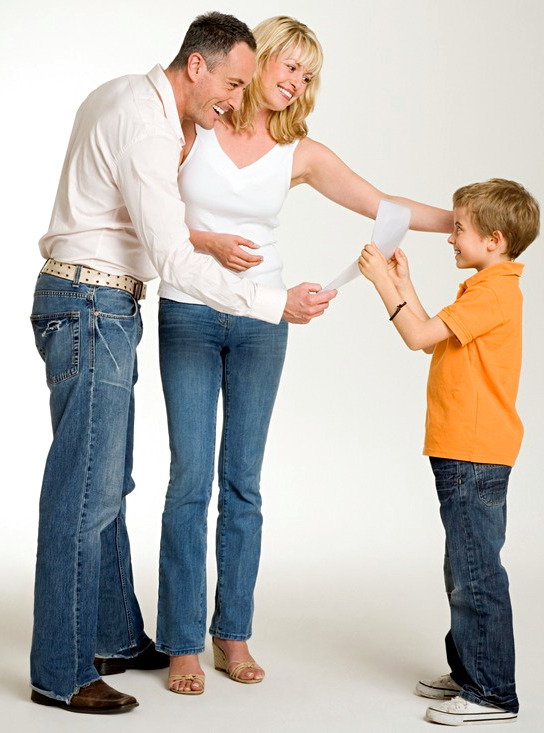 Институт психологии и педагогики развития http://www.ippd.ru/7я.ру Образование http://www.7ya.ru/eduРоссийский общеобразовательный портал http://www.school.edu.ru/default.asp1 СЕНТЯБРЯ http://1sentyabrya.ru/Сайт для школьников и их родителей БОЛЬШАЯ ПЕРЕМЕНА http://www.newseducation.ru/Планета школ http://planetashkol.ru/default.aspxЖурнал "Школьный психолог" http://psy.1september.ru/Центр психолого-медико-социального сопровождения "Взаимодействие" http://www.vzaimodeystvie.ru/сайт "Отцы и дети" Статьи психологов http://www.bigpi.biysk.ru/spb/rod/soveti_psihologa.phpДетская психология для родителей http://www.psyparents.ru/